Name____________________________________________________ Per _____ Math 8 Finals ReviewPart 1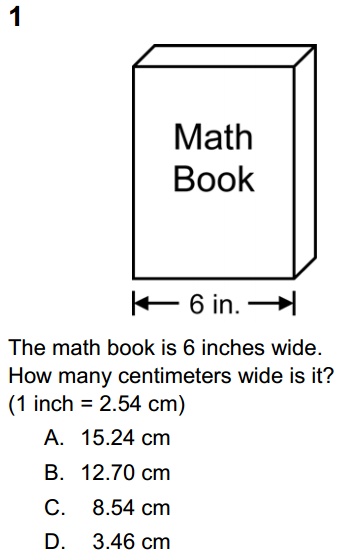 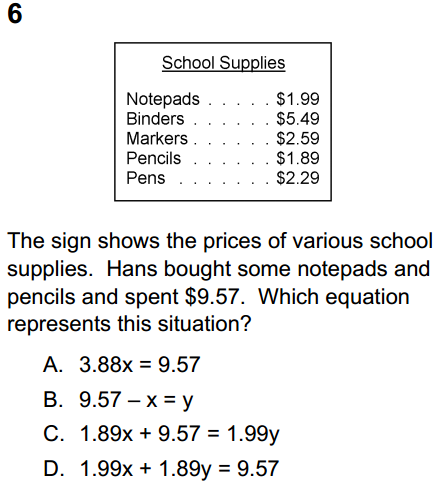 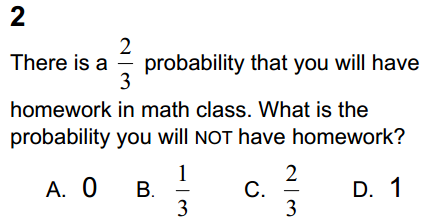 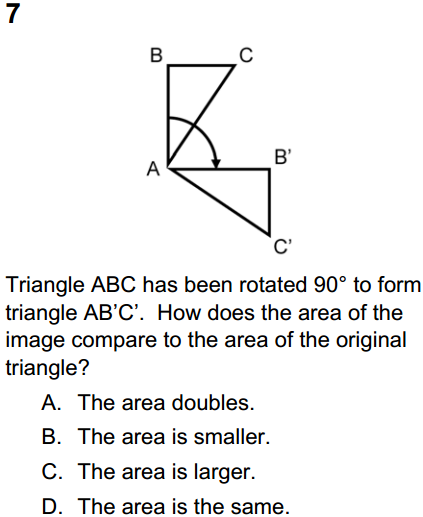 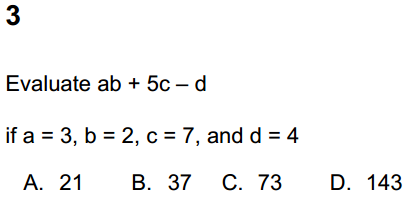 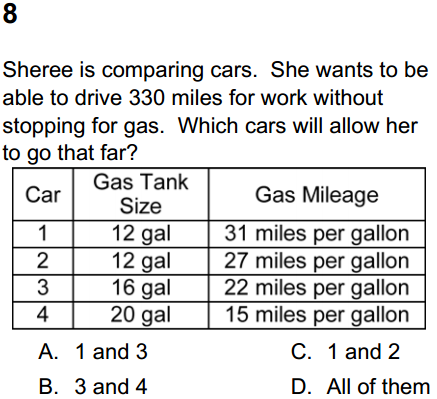 4.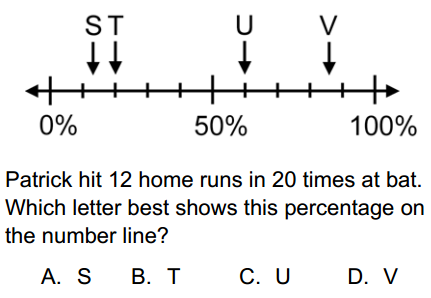 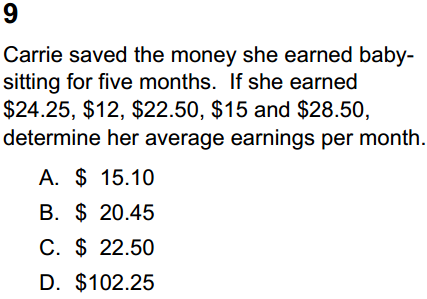 5.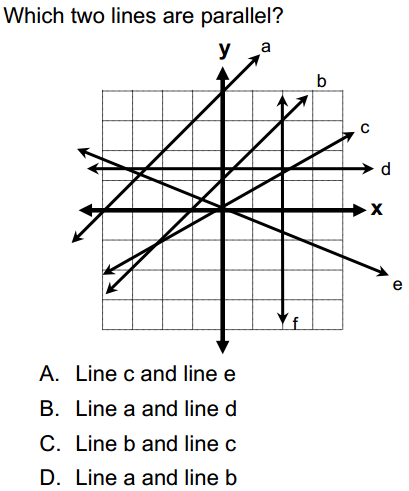 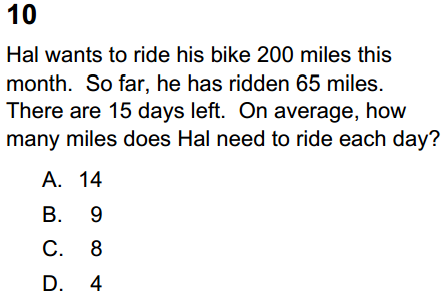 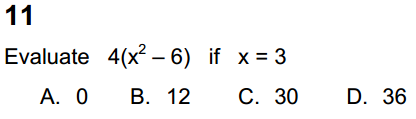 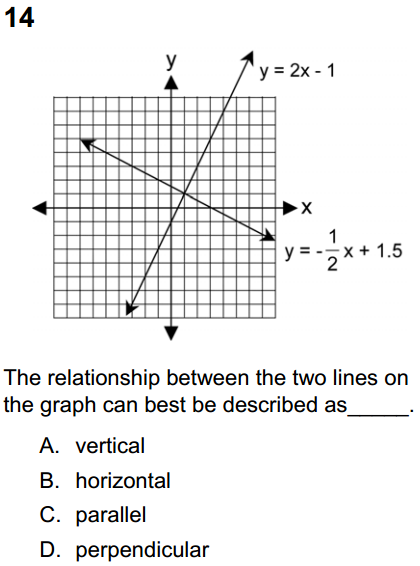 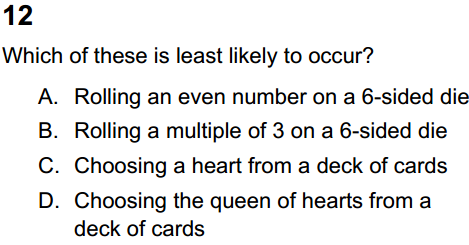 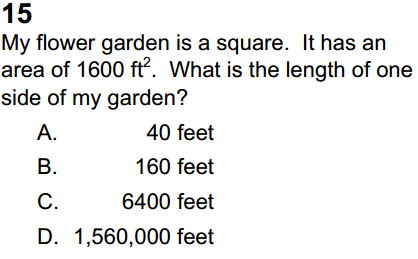 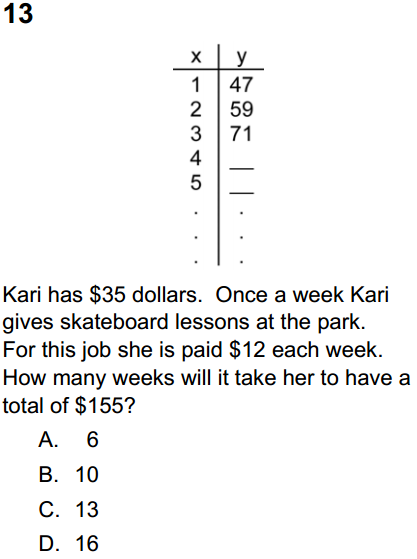 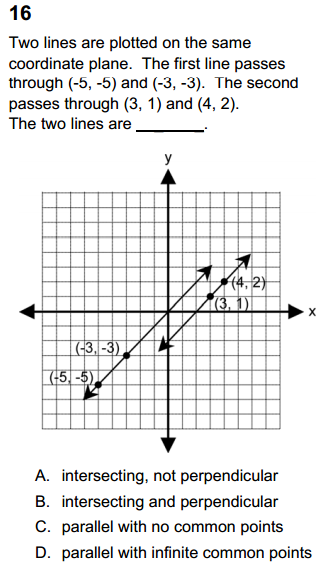 